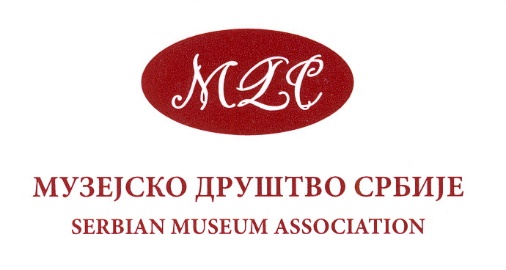 ПЛАН  РАДА МУЗЕЈСКОГ ДРУШТВА СРБИЈЕЗА 2020. ГОДИНУВаљево мај 2020. г.                                                            ИО МДСАктивности Музејског друштва Србије  (у даљем тексту МДС) одвијаће се у складу са Статутом Друштва и његовим основним циљевима: развоју музеологије, побољшању статуса музеалаца и стручном усавршавању. Рад МДС условљен је финансијским средствима (редовним од појединачних и колективних чланарина и/или финансирање по пројектима) али и ангажовањем свих чланова (како оних који су у органима и радним телима, тако и  ангажовањем свеукупног чланства). Дакле, рад ће се одвијати кроз планиране активности и остваривање истих у свим телима и органима МДС.Планиране активности током 2020. године су:1)  Организовање три СкупштинеА) радна Скупштинасе по правилу  организује у марту месецу, али је она одложенарадна због епидемиолошке ситуације у земљли и увођења ванредног стања. На овој Скупштина се пре свега подносе Извештаји о раду Душтва и свих органа и тела за 2019. годину и на којој се усваја План рада за 2020. годину. Скупштина је према првобитном договору требала да се одржи 24. марта 2020. године у Југословенској кинотеци у Београду у сали Макавејев. Одложена Скупштина се организује електронски што до сада није била пракса. ИО МДС донео је ту одлуку на свом 12. Састанку који је такође одржан електронски. Оваква одлука је донета из практичних разлога како би могли у овој години организовати у разумном року три планиране скупштине.Б)  Свечана Скупштина МДС на којој се уручују награда Михаило Валтровић сваке године се организује у дригом музеју у Србији. Крајем фебруара 2020. постигли смо договор са NK ICOMa да се ове године организује заједничка Скупштина, а у циљу јачања рада Друштва што подразумева сарадњу музејских стручњака и институција, успостављање размена знања и сарадњу на заједничким пројектима, али и сарадњу са другим институцијама и  удружењима.Међутим, од овог договора се одустало због већ поменутих разлога одлагања и радне Скупштине.  ИО је на свом 12 састанку донео одлуку да се Свечана Скупштина организује у септембру месецу, а тачно време и место ће се благовремено утврдитиМДС на Свечаној Скупштини уручује награду Михаило Валтровић у три категорије а чини је Диплома и Плакета са ликом Михаила Валтровића. Планирамо да и ове године наставимо сарадњу са дугогодишњим сарадницима Књиговезницом Атеље Ивковић из Новог сада која нам израђује Дипломе и утијице за плакете, а плакете се лију у Уметничкој ливници Кузман у Смедереву. Све ове припремне активности обављају од средине марта до средине маја 2020. године. Конкурс за награду Михаило Валтровић је објављује на сајту МДС и музејском форуму у децембру претходне године (2019).В) изборна Скупштина МДСМДС премо Статуту има изборе сваке три године и они се последњих година организују почетком децембра. У складу са Статутом МДС члан 28, ИО ће на радној Скупштини предложити чланове привременог радног тела које ће радити на припреми изборне Скупштине. На изборима ће се бирати председник МДС, чланови ИО и НО, Комисије за доделу награда и признања и Суд части. Уређивачки одбор часописа Музеји је именован 2019. и мандат је три године. Избори у секцијама се организују према њиховој динамици рада у зависности од датума оснивања.Место и тачно време организовања Скупштине биће одређено накнадно, а чланство обавештено у складу са Статутом.2) Издавачка активностА) МДС сваке године издаје информативно гласило Билтен и у овој години ће се штампати број 12, са извештајима о раду Друштва , његових органа и тела. Билтен се штампати у нешто мањем тиражу него до сада (највероватније 100-120 комада) са 60- 70 страна и фото прилозима. На припреми Билтена ће радити ИО, а припрема и штампа ће се обавити у штампарији у Чачку у којој су приређена и претходна два броја, а разлози су техничке природе (не мора се плаћати ЦИП ѕапис ако се немења штампар).ПДФ формати последња три броја Билтена ће се поставити на сајт МДС.Б) У 2020. планирано је штампање часописа Музеји 7, а складу са Статутом МДС  и Правилником о раду уређивачког одбора. Ова активност је планирана да се обави средствима која би се добила по пројекту: Презентација музејске делатности у активностима Музејског друштва Србије. Како је дошло до померања датума организовања ове Скупштине, извесно је да су средства обезбеђена у нешто мањем износу од планираних. УО треба да се ангажује на изради концепције овог броја и да цео посао припреме и штампања спроведе од средине јуна до средине новембра 2020. године.В)  Како су средства за рад МДС одобрена по пројекту Презентација музејске делатности у активностима Музејског друштва Србије, приступиће се публиковању  Водича кроз музеје Србије на енглеском језику чији су текст приредили др Драге Његована и мр Лидије Мустеданагић.  Текст је преведен на енглески језик 2019. 3) Активности секција и других органа и телаСекције саме планирају своје активности, али их у организационом смислу спроводе у сарадњи са ИО и председницом Друштва. Пројектом Презентација музејске делатности у активностима Музејског друштва Србије, планирали смо публиковање радова секције музејских прдагога са Конференције која је одржана 2019. године (као посебан Зборник) и секције историчара уметности са научног скупа који је одржан 2019. године ( у часопису Музеји 7). Средства која су опредељена по конкурсу су нешто мања од планираних.ИО МДС ће у сарадњи са секцијама радити на анимирању чланства да уредно плаћају чланарину у складу са Статутом и на ажурирању списка чланова МДС, постављању списка чланства на сајт МДС. Ово је посебно важно када знамо да 2021. године Друштво обележава 20 година од обновљеног рада. Заједничким радом ИО и секција наставиће се прикупљање података о делатности МДС од 2001. године, како би се направила уредна база која може послужити штампању пригодне публикаце поводом две деценије рад обновљеног МДС. У 2019. годи смо започели те послове и податке су до сада доставиле секције библиотекара, музејских педагога и етнолошка секција. У сарадњи са секцијама формираће се и радно тело које би радило на припреми пригодног текста или публикације поводом обележавања годишњице МДС.Све активности секција уредно ће се постављати на сајт и face book профил МДС. У сарадњи са секцијама радићемо на допуни сајата у рубрици Издања са ПДФ публикација, а пре свега Зборника радова које сусекције у претходним годинама издавале.МДС је планирало да скромним сопствем средствима финансира путовање председника секције музејских педагога на Конференцију у Птуј. Конференција је требала бити у марту али је то одложено.Комисија за нагреде и признања ће спровести Конкурс за награду Михаило Валтровић, урадити Записник и Образложење за Скупштину, обавити набавку диплома и плакета.Уређивачки одбор ће своје активности организовати у периоду од средине јуна до средине новембра 2020. и радити на припреми  новог броја часописа Музеји 7, јер су средства обезбеђена. Овај састав  Уређивачког одбор у овом саставу је именовала Скупштина у марту 2019. и њихов мандат је три године.Суд части  ће радити у складу са Статутом МДС и у зависности од динамике примања приговора, односно жалби.Надзорни одбор ће у складу са Статутом МДС контролисати рад и финансијско пословање Друштва.4) Активности по пројектимаМДС већ годинама аплицира на пројекте Министарства културе и информисања РС и средства се траже за редован рад МДС и његових секција. Та активност је условњена календаром расписивањем Конкурса Министарства културе за 2020. годину. Друштво је у овој 2020. години конкурисало са два пројекта  Конкурсу Министарства културе за суфинансирање у 2020. у области музејског наслеђа изашао је у децембру 2019. и аплицирали смо са два пројекта:А) Изложба „Традиција вашара у Србији“ коју је самостално поднела етнолошка секција МДС. Изложбе жели да прикаже вишефунциналност, шири друштвени контексти настанка, развоја и трасформације вашарских манифестација. Такође, на овај начин акцентује се дуга традиција њиховог постојања, као и широка теритојална распрострањеност. Планирана вредност пројекта је 644.000,00 и планирано је да у целости буде финансирано средствима Мимнистарства културе. Од овог Пројекта је етнолошка секција одустала у складу са пропозицијама које је Министарсво накнадно доставило, а које су биле условљене смањењем буџета, али и рокова за спровођење пројекта.Б) Презентација музејске делатности у активностима Музејског друштва Србије, Пројектом се планирају следеће активности: - важна редовна активност је припрема и одржавање свечане Скупштине и додела признања (награда Михаило Валтровић-једна од важних активности МДС је и издавачка делатност, па је овим Пројектoм планирано штампање Билтена број 12 -публиковање часописа Музеји 7, зборника стручних текстова, на чијем одабиру ради Уређивачки одбор; - штампање Водича кроз музеје Србије на енглеском - стампање Зборника радова с Конференције музејских педагога из 2019.Планирана вредност пројекта је 1.312.200,00 од којих је учешће сопствених средстава 6,70 процената.Како су резултати Конкурса објављени 29. маја 2020. извесно је да ће МДС приступити реализацији планираних активности, али са извесним корекцијама , јер су нам опредељена средства у износу од 670.000,00 динара.5) Извршни одборСтална комуникација између чланова ИО МДС одвијаће се путем телефонских разговора и мејлова, а планирамо организовање 4-5  састанка, на којима ћемо се договори о начину спровођења свих планираних активности. Састанци ће се одвијати електронским путем а најмање два морају бити са физичким присуством због верификовања закључака електронских састанака. Председница Друштва и ИО ће координирати свим планираним активностима и о томе извештавати чланство преко секција и Скупштину.6) Активности поверених пословаМузејском друштву Србије се Решењем Министарства културе и информисања Републике Србије од 14. јануара 2019. године, број : 22-05-26/2019-3  утврђује се статус репрезентативног удружења у култури. Друштво, дакле добија могућност да у складу са Законом о култури,  делује у следећим сгментима: утврђивање статуса самосталног стручњака у култури, давање предлога за национално признање-пензију и предлагање члана за Национални савет за културу.-Друштво ће перманентно обаветавати чланство преко сајта и fb профила МДС са обавезама и начином рада репрезентативног удружења у складу са Правилником о ближим условима,мерилима и критеријумима, као и поступку по захтевима лица за утврђивање статуса лица која самостално обављају уметничку или другу делатност у области културе;Упознавати чланство са актуелним нормативним актима која се односе на поверене послове. Давање информација заинтересованим лицима која желе да самостално обављају делатност самосталног стручњака и сарадника у култури, а складу са Правилником,Информисати о Конкурсу за национално признање. Стим у вези ће приступити давању предлога, прикупљати неопходну документацију и достављати надлежној Комисији при Министартву културе и информисања.Утврдиће  уговорне обавезе са адвокатом за потребе деловања МДС за поверене послове као и рачуноводственом агенцијомСарађивати са другим репрезентативним удружењима у области културе у сектору -истраживање, заштита, коришћење, прикупљање и представљање покретног културног добра, а пре свега NK IKOM SrbjaАжурираће информације о чланству и активностима за поверене послове на сајту Друштва.7) финансирање МДСМузејско друштво Србије располаже са веома скромним финансијским средствима која се прикупљају од чланарине (идивидуалне и колективне) и крећу се на годишњем нивоу у просеку од 120 – 150 хиљада динара. Тим средствима се могу финансирати неке основне активности, а пре свега организовање свечане Скупштине и издавање Билтена број 12. Сопственим средствима ће се плаћати и поштанске услуге.Чланарине су већ дужи низ година непромењене, 500,00 динара за индивидуалне и 5000,00 за институционалне. До сада није било разумевања да се оне незнатно увећају. У складу са динамиком Конкурса за поверене послове Министарство културе-Сектор за савремено  стваралаштво и креативне индустије аплицирано и одобрена  су средства у износу од 189.000,00 динара. Овим средствима ће се финасирати обавезе рачуноводствемне агенције, адвокатске услуге за потребе писања Решења самосталним стручњацима у култури или послови на образложењима за национално признање (пензија), одржавање сајта и хостинг и набавка канцеларијског материјала. Путни трошкови за рад ИО, музејских тела и секција, исплаћиваће се скромно као до сада када се ради о сопственим средствима. У оквиру Плана рада за поверене послове планирано 12.000,00 за путне трошкове чланова Статусне комисије.ЗакључакМузејско друштво Србије ће подржавати све активности музејских институција чији је циљ популаризација рада музеја. Бићемо отворени за предлоге свих наших чланова а у циљу јачања рада Друштва што подразумева сарадњу музејских стручњака и институција, успостављање размена знања и сарадњу на заједничким пројектима. Желимо да  обезбедимо транспарентност у раду свих органа МДС и музејских делатника и на тај начин ширимо свест о значају рада на проучавању, чувању и презентацији културног наслеђа. 	Ојачано МДС (бројније чланство, репрезентативни статус) може у некој блиској будућности решити и проблем простора - службене канцеларије, чувања документације Друштва, професионално вођење Друштво, што је негде и у домену деловања репрезентативних удружења у култури.